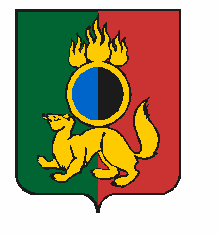 АДМИНИСТРАЦИЯ ГОРОДСКОГО ОКРУГА ПЕРВОУРАЛЬСКПОСТАНОВЛЕНИЕг. ПервоуральскО  внесении   изменений  в  постановление Администрации  городского округа Первоуральск  от 31 декабря 2020 года  № 2561 «Об  утверждении  Порядка   составления   и утверждения плана финансово-хозяйственной деятельности муниципальных бюджетных и автономных учреждений городского округа Первоуральск»В соответствии с Бюджетным кодексом Российской Федерации, с подпунктом 6 пункта 3.3 статьи 32 Федерального закона от 12 января 1996 года № 7-ФЗ «О некоммерческих организациях», частью 13 статьи 2 Федерального закона от 3 ноября 2006 года № 174-ФЗ «Об автономных учреждениях», руководствуясь Приказом Министерства финансов Российской Федерации от 17 августа 2020 года № 168н «Об утверждении Порядка составления и ведения планов финансово-хозяйственной деятельности федеральных бюджетных и автономных учреждений», Администрация городского округа Первоуральск ПОСТАНОВЛЯЕТ:Внести в Порядок составления  и утверждения плана финансово-хозяйственной деятельности муниципальных бюджетных и автономных учреждений городского округа Первоуральск, утвержденный постановлением Администрации городского округа Первоуральск от 31 декабря 2020 года  № 2561 «Об  утверждении  Порядка   составления   и утверждения плана финансово-хозяйственной деятельности муниципальных бюджетных и автономных учреждений городского округа Первоуральск» следующие изменения:1.1. Пункт 16 Порядка изложить в новой редакции: «16. План подлежит рассмотрению, согласованию и принятию в соответствии с пунктами 11 - 14 Порядка до начала очередного финансового года после заключения соглашений о предоставлении из бюджета городского округа Первоуральск субсидий на очередной финансовый год и плановый период.»1.2. Приложение №1 к  Порядку изложить в новой редакции (прилагается).2. Настоящее постановление разместить на официальном сайте городского округа Первоуральск. Контроль за исполнением настоящего постановления возложить на заместителя Главы Администрации городского округа Первоуральск по финансово-экономической политике М.Ю. Ярославцеву.Глава городского округа Первоуральск					                 И.В. Кабец30.12.2021№2542